National Validation RequirementsDetails of the National Information requirements for the validation of planning applications can be found on the Planning Practice Guidance website http://planningguidance.planningportal.gov.uk/blog/guidance/making-an-application/validation-requirements/national-information-requirements/Essentially the minimum information required to validate a planning application includes the relevant application forms; the application fee; an ownership certificate which includes an agricultural land declaration; in some cases, a Design and Access Statement; a location plan; any other plans and drawings to describe the proposal.  Further details on each of these can be found on the PPG website at the above link but a brief description is given below.Application FormThe correct Application Form for the type of application must be submitted with all relevant questions completed on the form.  The Government encourages planning applications to be submitted electronically via the Planning Portal. However, forms can be downloaded for manual completion at this link http://www.southribble.gov.uk/content/application-forms-and-certificates. The FeeThis must be provided in accordance with the statutory fee scale applicable at the time of making the application. An application cannot be validated without the appropriate fee.  If, however, no fee is required because the application is a resubmission of a previously refused or withdrawn proposal, the planning reference number of the previous application should be provided.  The fee can be calculated when submitted via the Planning Portal or a scale of fees is available at this link: https://ecab.planningportal.co.uk/uploads/english_application_fees.pdf. Ownership Certificates including Agricultural Holdings CertificateThese are certificates that provide certain details about the ownership of the application site and confirm that an appropriate notice has been served on any other owners and/or agricultural tenants.  It is an offence to complete a false or misleading certificate, either knowingly or recklessly, with a maximum fine of up to £5,000. There are four Certificates:Certificate A – Sole Ownership and no agricultural tenants. This should only be completed if the applicant is the sole owner of the land to which the application relates and there are no agricultural tenants.Certificate B – Shared Ownership - All other owners/agricultural tenants known.  This should be completed if the applicant is not the sole owner, or if there are agricultural tenants, and the applicant knows the names and addresses of all the other owners and/or agricultural tenants.Certificate C – Shared Ownership - Some other owners/agricultural tenants known. This should be completed if the applicant does not own all the land to which the application relates and does not know the name and address of all the owners and/or agricultural tenants.Certificate D – Shared Ownership - None of the other owners/agricultural tenants known. This should be completed if the applicant does not own all the land to which the application relates and does not know the names and addresses of any of the owners and/or agricultural tenants.  Further details on ownership certificates and agricultural holding certificates can be found on this link http://planningguidance.planningportal.gov.uk/blog/guidance/making-an-application/validation-requirements/national-information-requirements/A Design and Access StatementThis is a concise report accompanying certain types of applications for planning permission and listed building consent. They provide an opportunity for applicants/agents to explain how the proposed development is suitable for the site and its setting and demonstrates that it can be adequately accessed. D & A Statements can aid decision-making by enabling the local planning authorities and other parties to better understand the analysis that has underpinned the design of a development proposal.  The level of detail in a D & A Statement should be proportionate to the complexity of the application.  The type of applications that must be accompanied by a D & A Statement are: Applications for major development as defined in Article 2 of the Town and Country Planning (Development Management Procedure (England) Order 2015;Applications for development in a designated area, where the proposed development consists of one or more dwellings or a building(s) with a floor space of 100 square metres or more. Applications for listed building consent - must include an explanation of the design principles and concepts that have been applied to the proposed works, and how they have taken account of  the special architectural or historic importance of the building; the particular physical features of the building that justify its designation as a listed building and the building’s setting.Plans and Drawings A number of plans and drawings will be necessary to describe the proposed development for the majority of applications, as required by the legislation (see article 7(1)(c)(ii) of the Town and Country Planning (Development Management Procedure (England) (Order) 2015. The type of plans and drawings required include the following but as a minimum a location plan is required. Note: the scale and size of paper to be printed on should be included on all plans. Should also not have the usual paragraph about ‘the plan is not to be scaled off’ which contradicts a scale shown.  Plan can  include a ‘linear’ scale but this is  not ‘compulsory’ Main dimensions should be included i.e. width, length, height to eaves and height to ridge.Location Planshould be based on an up-to-date map. The scale should typically be 1:1250 or 1:2500, but wherever possible the plan should be scaled to fit onto A4 or A3 size paper. A north point should be included.  A location plan should identify sufficient roads and/or buildings on land adjoining the application site to ensure that the exact location of the application site is clear.  The application site should be edged clearly with a red line on the location plan. It should include all land necessary to carry out the proposed development.  For example, any land required for access to the site from a public highway, visibility splays, landscaping, car parking and open areas around buildings. A blue line should be drawn around any other land owned by the applicant, close to or adjoining the application site.Existing and Proposed Site Layout Plan at a scale of 1:500 or 1:200 which includes the direction of North and must have a plan reference number.  The site layout plan should demonstrate the proposed development in relation to the site boundaries and other existing buildings on the site, with written dimensions including those to boundaries and the following, unless these would not influence or be affected by the proposed development: -  all the buildings, roads and footpaths on land adjoining the site including access arrangements; all public rights of way crossing or adjoining the site; the position of all trees on the site and those on adjacent land that could influence or be affected by the development; the extent and type of any hard surfacing; boundary treatments including walls or fencing where these are proposed.Existing and Proposed Floor Plans at a scale of 1:50 or 1:100 must be submitted. Where existing buildings or walls are to be demolished these must be clearly shown. New buildings should also be shown in context with adjacent buildings, including property numbers where applicable.  If the application is for a Change of Use, with no external changes to the building, floor plans should still be submitted. All plans must have a reference number and be dated.  Any revision must be clearly marked and dated.Existing and Proposed Elevations at a scale of 1:50 or 1:100 must be submitted showing clearly the proposed works in relation to what is already there. All elevations of the proposal must be shown, and these should indicate where possible the proposed building materials and the style, materials and finish of windows and doors. The elevations MUST correspond exactly with the plan drawings. Blank elevations must also be included, if only to show that this is in fact the case. Where a proposed elevation adjoins an existing building or is in close proximity to one, the drawings must clearly show the relationship between the buildings and detail the positions of the openings on each building. All plans must have a reference number and be dated.  Any revision must be clearly marked and dated.Note: In respect of householders where rooms are proposed in a roof space which involve windows/roof lights  the height from the floor level to the window cill level is shown.Existing and Proposed site sections and finished floor and site levels plansdrawn at a scale of 1:50 or 1:100 must be submitted and should show a cross section(s) through the proposed building(s). In all cases where a proposal involves a change in ground levels, illustrative drawings should be submitted to show both existing and finished site and floor levels to include details of foundations and eaves and how encroachment onto adjoining land is to be avoided.Full information should also be submitted to demonstrate how proposed buildings relate to existing site levels and to neighbouring development. The plans should show existing site levels and finished floor levels (with levels related to a fixed datum point off site) and also show the proposals in relation to adjoining buildings. This will be required for all applications involving new buildings.In the case of householder development, the levels may be evident from floor plans and elevations, but particularly in the case of sloping sites it will be necessary to show how proposals relate to existing ground levels or where ground levels outside the extension would be modified.  Levels should also be taken into account in the formulation of design and access statements. All plans must have a reference number and be dated.  Any revision must be clearly marked and dated.Roof plansat a scale of 1:50 or 1:100 should be submitted. A roof plan is used to show the shape of the roof and is typically drawn at a scale smaller than the scale used for the floor plans. The details such as the roofing material and vents and their locations are typically specified on the roof plan. All plans must have a reference number and be dated.  Any revision must be clearly marked and dated.Local Planning Validation Householder application for planning permission for works or extension to a dwellingAppendix 1: Guidance on information required to comply with the Construction Management Plan conditionGeneral GuidancePrior to commencing any development, it is recommended that a letter drop is carried out to all neighbouring properties and those along the access road informing them of the timescale of the development and including the developer contact details, A notice should also be installed to the construction site entrance/frontage with contact details. Both should inform residents if any unusual construction methods are to be used during the development, for example, the use of piling machines, along with timescales for this work. Communication to local residents is key to preventing complaints and preventing any issues escalating.The ConditionNo development shall take place, including any works of demolition, until a Construction Management Plan has been submitted to, and approved in writing by, the Local Planning Authority.  The approved plan shall be adhered to throughout the construction period. The Plan shall provide for:The proposed times construction works will take placeThe parking of vehicles of site operatives and visitorsLoading and unloading of plant and materialsStorage of plant and materials used in constructing the developmentThe location of the site compoundSuitable wheel washing/road sweeping measuresAppropriate measures to control the emission of dust and dirt during constructionAppropriate measures to control the emission of noise during construction.Details of all external lighting to be used during constructionA scheme for recycling/disposing of waste resulting from demolition and construction worksThe submission to, and agreement of the Construction Management Plan by the Local Planning Authority is required prior to any development taking place, including demolition or site clearance works. It is essential for the CMP to be accurate as, once agreed, non-compliance with it may result in formal action being taken by the LPA. You are therefore advised to make the measures realistic.Proposed times construction work will take placeDetails should be provided on the timing of all construction work. Standard timings are 08:00 to 18:00 Monday to Friday, 09:00 to 13:00 on Saturdays with no construction work on Sundays, Bank holidays or other recognised national holidays. However noisy activities such as piling or some demolition activities should be undertaken during more restricted times. If any work is proposed outside of these normal hours then this needs to be detailed within the CMS. When unplanned work outside of these hours is necessary, the timing should first be discussed with the Environmental Health Team at SRBC. When working outside the standard times residents should be informed prior to activities commencing and given contact details for a named person in control of operations on site and an understanding of the duration of the activities.The parking of vehicles of site operatives and visitorsParking arrangements for site operatives should ensure that no adverse impact is caused to surrounding properties. Details of the proposed parking arrangements should be detailed within any CMS and include details of the surfacing. Details of its size and location should be demonstrated on a site layout plan.Loading and unloading of plant and materialsDeliveries of plant and materials have the potential to cause disruption to neighbouring residents, particularly during peak travel times and weekends. Preferably deliveries should not be received before 09:00 or after 17:00 on weekdays and no deliveries should be made at weekends or on Bank holidays. Further, delivery firms must be instructed not to wait outside or close to the site until the appropriate delivery time. Further restrictions may be required for some developments, for example, those near to schools.Storage of Plant and MaterialsDetails of the location of the plant and material storage compound must be in plan form. To be acceptable these areas should be positioned away from neighbouring properties for the least impact. Any lighting to the storage area should be designed and installed to prevent overspill or nuisance to adjoining properties.Wheel washing/road sweeping measuresFull details of the proposed wheel washing and/or road sweeping measures that are to be employed for the duration of the development. Wheel washing measures must include the type of wheel wash and its location, and how the water run-off will be dealt with. Road sweeping    must include details on whether the road sweeper be used on set days; details of who will decide when to call in a road sweeper and what criteria will be used to determine whether the road sweeper is required. Details of monitoring of the road sweeping effectiveness should also be recorded and available for viewing by the LPA as and when necessary.Measures to control the emission of dust and dirt during constructionA detailed and site specific assessment of the potential for the emissions of dust and dirt should be made in accordance to the following documents: IAQM ‘Guidance on the assessment of dust from demolition and construction’ 2014 London Councils ‘The control of dust and emissions from construction and demolition 	 Best Practice guidance’ 2006 ODPM ‘Minerals Policy Statement 2: Controlling and Mitigating the Environmental Effects of Minerals Extraction in England – Annex 1: Dust’ 2005 The assessment should identify the likelihood of any problems arising, the mitigation measures to be incorporated and the monitoring and control measures to be undertaken. Details of who will have responsibility for monitoring and implementing the control measures, including a deputy should also be included. Use and control of emissions from silo’s should also be considered in this section.Measures to control the emission of noise during constructionA detailed and site specific assessment of the noise emissions from site and the likely impacts on neighbouring properties must be made. This should be based around the following documents: BS 5228-1: 2009 ‘Code of Practice for noise and vibration control on construction and open sites’ BS4142: 2014 ‘Method for Rating industrial noise affecting mixed residential and industrial areas’ BS 7385-2:1993 ‘Evaluation and measurement for vibration in Buildings – Part 2: Guide to damage levels from ground-borne vibration’ BS6472-1:2008 ‘Guide to evaluation of human exposure to vibration in buildings Part1: Vibration sources other than blasting’ BS8233:2014 ‘Guidance on sound insulation and noise reduction for buildings’ World Health Organisation ‘Guidelines for Community Noise’ DEFRA ‘Noise Policy Statement for England’, 2010 The assessment should identify the likelihood of any adverse noise emissions from construction and demolition activities and the mitigation/control measures to be implemented. It should also detail who will be responsible for carrying out mitigation measures, the monitoring checks and controls in place and the training of the responsible person. It is further recommended that noise, and where necessary vibration (piling activities), monitoring is carried out for noisy activities.Details of all external lighting to be used during the constructionA detailed and site specific plan of all external lighting to be used during the development, including security lighting. Details should include the amount of overspill lighting, upwardly directed lighting and the effect of glare on nearby properties. Further, if deemed necessary (subject to the surrounding environment and location of sensitive receptors) a full lighting design may be required. Guidance documents which will help design any external lighting scheme include: Institute of Lighting Engineers ‘Guidance Notes for the Reduction of Obtrusive Light’Institute of Lighting Professionals ‘Lighting Against Crime – A guide for crime reduction professionals’ A Scheme for recycling/disposing of waste resulting from demolition and construction worksDetails of how waste is to be treated, stored, transported and disposed of are required. This will include details of how any material is to be re-used on site. Please note, no burning is permitted on site.Local Requirements for Designated Sites and Priority Habitats Criteria Trigger List for when a Survey and Assessment are requiredDESIGNATED SITES Internationally designated sites  	Special Protection Area (SPA)Special Area of Conservation (SAC) Ramsar Site Nationally designated sites                  	Site of Special Scientific Interest (SSSI)       	      	                              National Nature Reserve (NNR)  Regionally and locally designated sites      	Local Sites (e.g. Site of Nature Conservation Importance) Local Nature Reserve (LNR)	PRIORITY HABITATS (Habitats of Principal Importance for Biodiversity under S.41NERC Act 2006)Ancient and/or species-rich hedgerows			      		      		Coastal saltmarsh, sand dunes, vegetated shingle and inshore sands, muds and gravels, saline lagoons Floodplain grazing marshFen, marsh, swamp and reedbeds				  	      		Purple moor grass and rush pastures    							Lowland beech and yew woodland      					     		 Lowland calcareous grassland (e.g. species-rich chalk and limestone grasslands)	      	      Lowland heathland and/or dry acid grassland      						 Lowland meadows (e.g. species-rich flower meadows)      			      		Lowland mixed deciduous woodland (ancient woodland)      		      	     	Lowland raised bog or Upland blanket bog				     		 Lowland wood-pasture and parkland      					      		 Maritime cliffs and slopes and littoral and sub-littoral rock outcropsNative pine woodlands or Upland woodlands (e.g. mixed ashwoods, oakwoods, and birchwoods)       Rivers and streams (e.g. chalk streams)      				      	      	 Standing open water and canals (e.g. lakes, reservoirs, ponds, aquifer fed fluctuating water bodies)Upland calcareous grassland and upland hay meadows      			      	 Upland heathland Wet woodlandOTHER BIODIVERSITY FEATURES (as identified by the Local Biodiversity Partnership - see paragraph 84 ODPM Circular 06/2005)Secondary Woodland and Mature/Veteran Trees			      	      		 Caves and disused tunnels and mines (e.g. roosts for bats)      		      		 Trees and scrub used for nesting by breeding birds      			      	      	Previously developed land with biodiversity interest Urban green space (e.g. parks, allotments, flower-rich road verges and railway embankments)Other habitats and features identified in the Local Biodiversity Action Plan (to be specified by LPA)Exceptions When a Full Survey and Assessment May Not Be RequiredInternational and National Sites:  A survey and assessment will not be required where the applicant is able to provide copies of pre-application correspondence with Natural England, where the latter confirms in writing that they are satisfied that the proposed development will not affect any statutory sites designated for their national or international importance. Regional and Local Sites and Priority Habitats:  A survey and assessment will not be required where the applicant is able to provide copies of pre-application correspondence with the Local Planning Authority’s ecologist (where employed), or ecological advisor and/or the local Wildlife Trust that they are satisfied that the proposed development will not affect any regional or local sites designated for their local nature conservation importance or any other priority habitats or listed features. Appendix 2: Ecological Geological Assessment 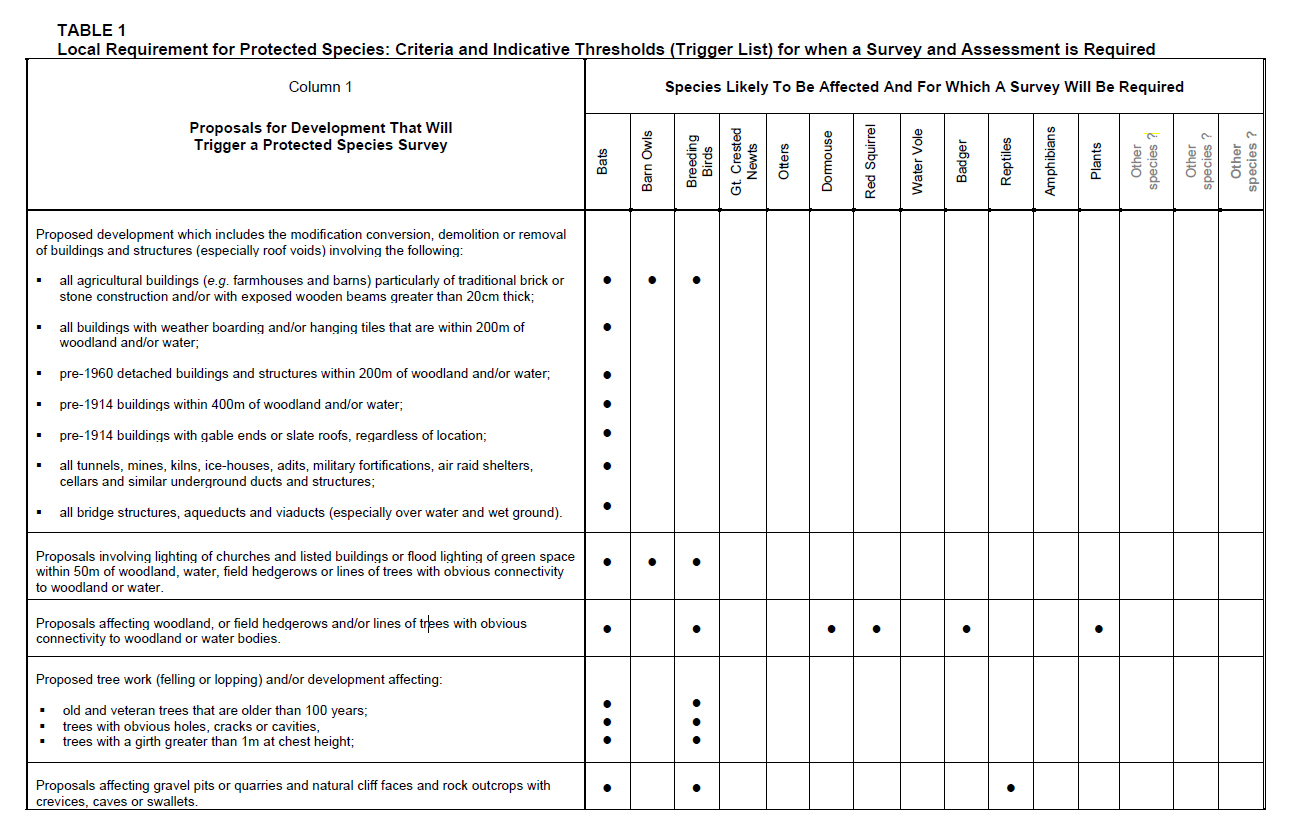 Appendix 3: Travel Plan, Transport Assessment and Transport Statement Appendix 5: North west SuDS pro-formaAppendix 6 – ADAS Requirements for Agricultural Workers Dwellings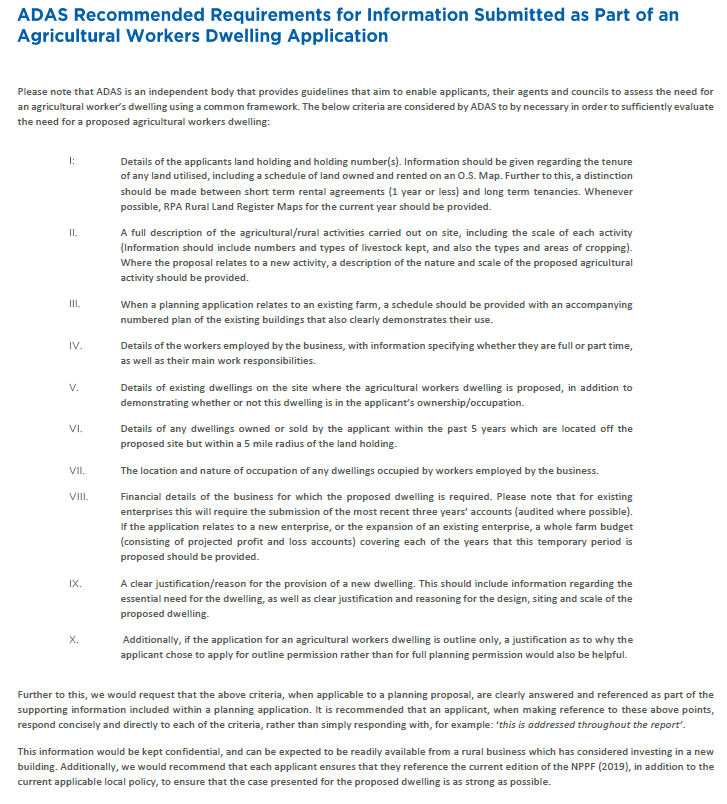 Appendix 7 – ADAS Requirements for Agricultural Buildings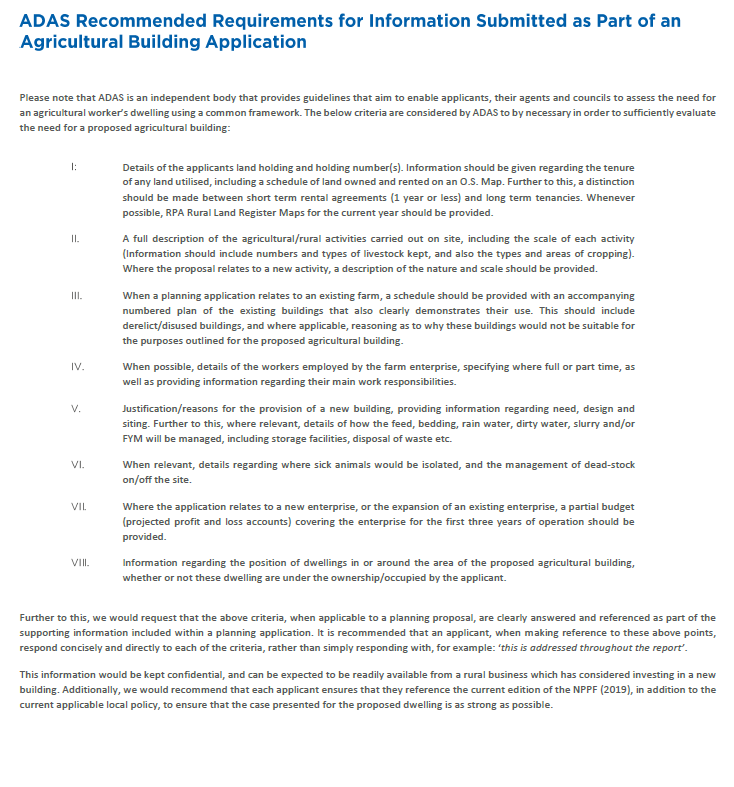 Validation RequirementValidation RequirementNational & Local Policy DriversTypes of application that requires this informationWhat information is required?Delivering InfrastructureDelivering InfrastructureDelivering InfrastructureDelivering InfrastructureDelivering InfrastructureCommunity Infrastructure Levy (CIL)Guidance on CIL can be found on the Ministry of Housing, Communities & Local Government website and the Planning Portal websiteInformation on our charging schedule and advice for applicants  Development involving new or additional gross internal area for residential and non-residential buildings, including extensions, annexes and new dwellings.Applicants for full planning permission, reserved matters following an outline planning permission and applicants for lawful development certificates.Householder applications involving new floorspace over 100 sqm will be subject to a CIL liability. We understand many householder applications will not be applicable to CIL, therefore, to aid the validation process CIL Form 1 is not required for householder applications at the validation stage. Any applications for extensions over 100sqm will instead need to be managed between the applicant, case officer and CIL officer during the application process. All applications for a development that will be or may be liable for CIL must submit Form 1: CIL Additional Information. This can be found on the Planning Portal website.This form will enable the Council to determine if your application is liable and calculate the CIL chargeable amount.It is important the information provided on Form 1, particularly the floor space on sections 6 and 7, is accurate as this will be the basis for calculating the CIL liability.In some instances, more information and further clarification may be required for large or complex applications. For applications that include phases we will request during the planning process a schedule detailing plot numbers, house types and floor areas. Several additional CIL forms may be required throughout the process and these are available on the Planning Portal website. These include forms for assuming liability as well as forms to apply for exemptions and relief. These are not validation requirements as they can be submitted throughout the process, although it is advisable that they are submitted as early in the process as possible.If your application is CIL liable it is important that you ensure the requirements of CIL Regulations are followed to ensure you avoid any unnecessary surcharges and that any relevant relief or exemption is applied.Homes for AllHomes for AllHomes for AllHomes for AllHomes for AllAffordable Housing StatementNational Planning Policy Framework Paragraphs 34, 62-64, and Annex 2 Glossary.Planning Practice Guidance Housing and Economic Development Needs assessment section.Development Policy: Core Strategy Policy 7: Affordable and Special Needs Housing; For residential developments of 15 dwellings or more in urban areas where a 30% affordable provision is required, and residential developments of 10 dwellings or more in rural areas where a 35% affordable provision is required.On ‘Exception’ sites or those in the Green Belt, a 100% provision is required.This is required to demonstrate how a residential development meets the Council's requirements for affordable housing.The statement should include the number and mix of units and floor space of habitable areas of residential units. Plans showing the location, type, floor space of units and number of bedrooms should also be submitted. Any variation from policy should be well justified.If different levels or types of affordability or tenure are proposed for different units this should be clearly and fully explained and details of any Registered Social Landlords acting as partners in the development. Where Vacant Building Credit is being claimed, details of period vacancy and the last known date of the use of the building should be included within the application. Where a contribution is proposed for off-site affordable housing, the statement should include a financial viability report of the site.Construction Management PlanCore Strategy Policy 17: Design of New Buildings; Core Strategy Policy 27: Sustainable Resources and New Developments; Local Plan Policy G17: Design Criteria for New Development; Design SPD and Residential Design SPD.South Ribble Planning Policy.Full and Reserved Matters Major applications within residential areasThe statement should include details of the following as a minimum: parking of vehicles of site operatives and visitors; loading and unloading of plant and materials; storage of plant and materials on site; details and the location of the site compound; details of wheel washing facilities and site run-off water; measures to control the emission of dust and dirt during construction including mitigation measures; measures to control the emission of noise during construction; details of all external lighting to be used during the construction; a scheme outlining the recycling/disposing of waste resulting from demolition and construction works. This should aim to encourage the identification of the volume and type of material to be demolished and/or excavated, opportunities for the re-use and recovery of those materials and to demonstrate how off-site disposal of waste will be minimised and managed. The scheme should also demonstrate that consideration has been given to on site segregation and storage of construction and demolition waste, the use of recycled materials and the on-site re-use of construction and demolition waste. PLEASE NOTE THIS IS NOT A HEALTH AND SAFETY PLAN.Further details: Guidance of Information Required to Comply with the Construction Management Condition can be found at Appendix 1Landscaping Details (Residential)South Ribble Planning PoliciesAll new residential developmentIn plan form, and, where appropriate, statement form, to include a survey of existing site features of landscape, amenity or nature conservation interest to be retained and identifying that which is intended for removal as part of the proposals. The survey should include the location of any existing or proposed underground or overhead services which could affect existing or proposed planting. The proposed landscaping should include details of both ‘hard’ and ‘soft’ landscape proposals to include pathways and other surfacing such as hard standing areas for driveways or turning areas; any mounding or earth contouring proposals and boundary treatments. Details are also required of the proposed planting scheme for the finished development and should include details of the size, species and location of trees, shrubs and other plants on a scale plan. For development which includes open space provision, details of a management and maintenance schedule will be required.Planning Obligations/Draft Heads of TermsNational Planning Policy Framework NPPF Paragraph 54-56 provide further context Planning Practice Guidance South Ribble Planning PolicesFor developments of 10 or more dwellings in relation to public open space; for major developments of 10 or more dwellings in relation to affordable housingPlanning Obligations/Draft Heads of Terms or Section 106 agreements are negotiated between the Council and persons with an interest in a piece of land, and are intended to mitigate the impact of the proposed development. Where guidance notes give details of likely Section 106 requirements, either a draft Section 106 obligation based on the Council's precedent or a detailed statement of the proposed Heads of Terms should be submitted with the application, together with confirmation that the Local Planning Authority’s fees in dealing with the matter will be met. These agreements have previously been a major cause of delay in the delivery of planning permissions relating to major schemes. It is therefore essential that the need for such agreements is identified at an early stage in proceedings. The likely content of S106 agreements should be discussed and agreed prior to a planning application being submitted. Rural Workers Dwelling StatementNational Planning Policy Framework Protecting Green Belt Land, Paragraph 79 and 83South Ribble Planning PolicesFor applications proposing new dwellings in the Green Belt that are to serve a rural worker  Rural Workers Dwelling Statement which robustly justifies the essential need for the rural worker to live permanently at or near their place of work in the countryside. New permanent dwellings can only be allowed to support existing agricultural activities on well-established agricultural units.Therefore the Statement should include details of the clearly established existing functional need; details of the rural worker hours and nature of work; details of the unit and the agricultural activity with evidence that it has been established for at least three years, has been profitable for at least one of them, is currently financially sound, and has a clear prospect of remaining so; evidence that the functional need cannot be fulfilled by another existing dwelling on the unit, or any other existing accommodation in the area which is suitable and available for occupation by the worker concerned; and any other planning requirements, for example, in relation to access, or impact on the Green Belt/countryside, are satisfied. Information from ADAS on what is required for this type of application can be found at Appendix 6 Viability StatementNational Planning Policy Framework Paragraph 34, 62 -64, and Annex 2 Glossary  Planning Practice Guidance: Housing and economic development needs assessment section South Ribble Planning PolicesCommercial schemes; for residential schemes, viability will vary with housing type, including housing for sale or rent; Brownfield sitesThis statement may be required where the deliverability of the development may be compromised by the scale of planning obligations and other costs. This should be informed by the particular circumstances of the site and proposed development in question. A site is considered viable if the value generated by its development exceeds the costs of developing it and also provides sufficient incentive for the land to come forward and the development to be undertaken. Delivering Economic ProsperityDelivering Economic ProsperityDelivering Economic ProsperityDelivering Economic ProsperityDelivering Economic ProsperityEmployment AssessmentSouth Ribble Planning PoliciesFor development or re-development on existing employment premises and sites last used for employment with additional details required for residential development.Should indicate whether there would be a reduction on the type, quality, or quantity of employment land supply; the provision and need for the proposed use; the suitability of the site for employment and for the alternative use; the location of the site and its relationship to other uses; whether the ability to accommodate smaller scale requirements would be compromised and whether there would be a net improvement in amenity. Additionally, residential development proposals will also need to provide evidence of a lack of demand through a rigorous and active 12-month marketing period for employ ment re-use and redevelopment and an assessment of the viability of employment development including employment re-use and redevelopment. Addtionally, evidence that the Council’s Economic Development team have been notified of the site’s availability must also be included.Noise Impact AssessmentNational Planning Policy Framework Paragraph 170, 180 and 182.Planning Practice Guidance NoiseSouth Ribble Planning Polices Information: Contact Environmental Health for further information on 01772 625340. Change of use applications to Class EB, EC (ii and iii) ED, EF, EG (ii and iii) F2b, F2c and Sui Generis, depending on proximity to residential properties; New residential development adjacent to classified roads, railway or existing industrial uses; New residential premises near to licensed premises; New commercial development within use class B2 or B8 and other noise sensitive uses such as schools, care homes etc adjacent to existing residential development, extension to existing premisesThis must identify the potential impact of the development on the surrounding environment and the potential impact on the development from the present noise climate. The assessment should contain detailed mitigation measures to ensure the development is acceptable. The first principle is to consider the design of the development prior to the use of noise barriers. In additional a vibration assessment may be required if the development is located adjacent to a railway line or involves an industrial or commercial use containing equipment likely to result in excess vibration.  A consideration of noise impacts should also be made for the construction phase of all developments.Employment and Skills StatementSouth Ribble Planning Polices Employment and Skills SPDFor all applications for residential development over 30 units.For all commercial floorspace applications over 1000sqm.The Employment and Skills statement should cover the following areas:Creation of apprenticeships/new entrants/graduates/traineeshipsRecruitment through Job Hub and Job Centre plus and other local employment vehicles.Work trials and interview guaranteesVocational training (NVQ)Work experience  (14-16 years, 16-19 years and 19+ years) (5 working days minimum)Links with school, colleges and universityUse of local suppliesSupervisor TrainingManagement and Leadership TrainingIn House training schemesConstruction Skills Certification Scheme (CSCS) cardsSupport with transport, childcare and work equipmentCommunity based projects.The statement should be submitted with the planning application.Ventilation/ExtractionNational Planning Policy Framework Paragraphs 128 -132 and 181-182; Planning Practice Guidance – Noise, Design Contact Environmental Health for further information on 01772 625340 For all applications for the change of use of premises for purposes within use Classes A3 Restaurants and Cafes, A4 Drinking Establishments and A5 Hot Food Takeaways, significant retail, business, industrial or leisure or other similar developments where ventilation or extraction equipment is proposed to be installed.Details the position and design of any ventilation and extraction equipment, including odour abatement techniques and acoustic noise characteristics. Details should include plans, elevation drawings and external materials will be required for all external flues and equipment. Regeneration and Economic Statement South Ribble Planning Polices Applications for new employment development and employment generating uses, those involving the loss of land or buildings last used for employment purposes or for partial redevelopment of employment sites. To provide an assessment of the existing provision of the proposed use and clearly identify a need, backed up by evidence, details of any new jobs that might be created or supported, the relative floorspace totals for each proposed use, an assessment of the location of the site and its relationship to other land uses, an assessment of any community benefits or improvements in amenity in the area and reference to any regeneration strategies that might lie behind or be supported by the proposal. For schemes proposing partial re-development or mixed use development, including live-work units, an assessment of the suitability of site for employment and for the alternative use, the site's ability to accommodate smaller scale employment, an assessment of the location of the site and its relationship to other uses Retail Impact AssessmentNational Planning Policy Framework Paragraph 85, 86, 87 and 88 Planning Practice GuidanceEnsuring the Viability of Town CentresFor planning applications for retail, leisure and office development outside of the centres, which are not in accordance with the development plan and are over the default threshold of 2,500 sq m. Retail Impact Assessment is a an assessment of the likely impacts of additional retail floor space upon the vitality and viability of Leyland Town Centre, the District Centres of Penwortham, Bamber Bridge, Tardy Gate and Longton and the Local Centres of Kingsfold, Earnshaw Bridge, Farington, Gregson Lane, Higher Walton, New Longton, Seven Stars, Walmer Bridge and Walton le Dale. Applications for main town centre uses should be located firstly in town centres, then in edge of centre locations and only if suitable sites are not available should out of centre sites be considered. When considering edge of centre and out of centre proposals, preference should be given to accessible sites that are well connected to the town centre. Applicants and the local planning authority should demonstrate flexibility on issues such as format and scale. The assessment must demonstrate the need for additional floor space, the impact of the proposal on existing, committed and planned public and private investment in a centre or centres in the catchment area of the proposal; and the impact of the proposal on town centre vitality and viability, including local consumer choice and trade in the town centre and wider area Sequential AssessmentNational Planning Policy Framework Paragraph 88. 85, 86, 87 and 88 Planning Practice GuidanceEnsuring the Viability of Town Centres South Ribble Planning Polices For retail, leisure and office development outside of town centres; those which are not in accordance with an up-to-date Local Plan, if the development is over a proportionate, locally set floorspace threshold (the default threshold is 2,500 sq m)Sequential Assessment for applications for main town centre uses proposed to be located in out of centre locations. Main town centre uses should first be in town centres, then in edge of centre locations and only if suitable sites are not available should out of centre sites be considered. When considering edge of centre and out of centre proposals, preference should be given to accessible sites that are well connected to the town centre. The sequential assessment should consider the impact of the proposal on existing, committed and planned public and private investment in a centre or centres in the catchment area of the proposal; and the impact of the proposal on town centre vitality and viability, including local consumer choice and trade in the town centre and wider area, up to five years from the time the application is made. For major schemes where the full impact will not be realised in five years, the impact should also be assessed up to ten years from the time the application is made.Catering for Sustainable TravelCatering for Sustainable TravelCatering for Sustainable TravelCatering for Sustainable TravelCatering for Sustainable TravelAccess DetailsGovernment publication Manual for Streets South Ribble Planning Polices For any application involving new access arrangements to a site from the highway or changes to existing access. For major applications, written details should also be included in the Design and Access Statement.This should be in plan form to demonstrate the access arrangements to the development site from the highway. The access provided should ensure that works to accommodate the development include all necessary information to support the proposed design of the access. This may include micro-modelling analysis and a Stage 2 Road Safety Audit where access is served via a traffic signalised junction, a roundabout or a priority junction with a dedicated right turn facility. Where access only involves a simple priority junction or a dropped crossing, details of the existing and proposed visibility splays are required together with details of speed surveys where relaxations to normal visibility requirements are being sought.Parking, Servicing and Manoeuvring SchemeNational Planning Policy Framework: Paragraphs 108-110South Ribble Planning Policies Government Publication Manual for StreetsFor applications involving new parking provision or changes to existing parking provision. Developments would typically include new residential developments, householder extensions, new commercial development, change of use of existing premises, car park developments. Applications for extensions to buildings or for changes of use where no changes to existing parking or access arrangements are proposed should provide details of existing parking provision arrangements.This must demonstrate appropriate levels of car parking, servicing and manoeuvring areas, to be shown on a site layout plan. The plan should provide details of existing and proposed parking provision, manoeuvring areas demonstrated by swept path analysis and servicing arrangements. The proposed parking details should provide information of the level of provision linked to the type of development proposed, provide for cycling facilities, motorbike parking and disabled parking. The details of the materials to be used for the car parking areas should also be included.Transport AssessmentNational Planning Policy Framework: Paragraph 111 Planning Practice Guidance Transport Assessments South Ribble Planning Policies – Cpre Strategy Policy 3The proposed parking provision should be adequately justified and linked to the type of development.  The level of information supporting the application should be commensurate with the scale of the development proposed.The thresholds for submission are set out in the table in Appendix 2It should identify what measures will be taken to deal with the anticipated transport impacts of the scheme in relation to all forms of travel. It should also outline the improvement of accessibility and encouragement to use sustainable travel. These should take precedent over measures to increase traffic capacity and use of vehicles. Depending on the scale of the development, a Transport Scoping Study may also be required. Transport Assessments, and to a lesser extent Transport Statements, are required to identify the impact on the entire transport system in the vicinity of the development.This means trips by all modes of transport to and from the development not just vehicle trips on the local road network. Of particular importance is the impact on the Railway network. This requires a multi-model assessment which can involve the use of the TRICS database for different modes of travel. For example, where an extension to an existing use is proposed or new housing development in a residential area, it may be the case that a survey of the present levels of traffic generation or those of an adjacent site with a similar use is required. Transport StatementNational Planning Policy Framework: Paragraph 111 Planning Practice Guidance  Transport Statement The thresholds for submission are set out in the table in Appendix 2 Transport Statement is a simplified Transport Assessment and is required where transport issues arising from the proposed development may not require a  full Transport Assessment. Transport Statements cover the smaller scale developments where the traffic impact is limited in both volume and area impact. The Transport Statement will generally include an audit and appraisal of the site’s existing condition; baseline traffic data and the existing site use and means of access. It should then outline the proposed development and include details of the scale of development; means of access; person trip generation and distribution of trips by mode of transport; a qualitative and quantative description of the proposed travel characteristics of the development; any proposed improvements to site accessibility by sustainable modes of travel; a parking and servicing strategy; vehicle trip impact; transport implications of construction traffic; and the net level of change in traffic flows that might arise from the development should be calculated and considered.Parking and Access DetailsNational Planning Policy Framework Paragraph 108 – 110 Department of Transport Publication Manual for StreetsAll residential applications Householder applications will be required to provide details of existing and proposed off street parking provision and access arrangements.  These details should be shown on a site layout plan.  For householder developments which result in additional bedroom accommodation adequate parking should be provided within the curtilage of the site in accordance with the above requirementsTravel PlanNational Planning Policy FrameworkParagraph 111 Planning Practice Guidance Travel Plans  All developments which generate significant amounts of movement.To outline the way in which the transport implications of the development are going to be managed in order to ensure the minimum environmental, social and economic impacts. The Travel Plan should have a strategy for its implementation that is appropriate for the development proposal under 5 consideration. It should identify the Travel Plan Co-ordinator, the management arrangements for the plan e.g. a steering group and the development timetable. The strategy should also include activities for marketing and promoting the plan to occupiers, users, visitors and residents of the site. Protecting and Enhancing the Quality of the Natural and Built EnvironmentProtecting and Enhancing the Quality of the Natural and Built EnvironmentProtecting and Enhancing the Quality of the Natural and Built EnvironmentProtecting and Enhancing the Quality of the Natural and Built EnvironmentProtecting and Enhancing the Quality of the Natural and Built EnvironmentAgricultural Buildings StatementADAS RequirementsFor all new agricultural buildingsThis should satisfy the requirements set out by ADAS relating to what information is required for these applications can be found at Appendix 7.Contaminated Land AssessmentNational Planning Policy FrameworkParagraphs 178 and 179Planning Practice GuidanceLand affected by contaminationSouth Ribble Planning Policies G14 and G15Additional information:Council’s Environmental Protection Team, DEFRA and the Environment AgencyDEFRA – Land Contamination: Technical GuidanceWhere the proposed development is particularly sensitive to land contamination. For example residential, education, health facilities and children’s play areas; and/or where the proposed development is located on top, or within 250 metres of a former landfill site.This should address the nature, degree and distribution of contamination and ground gases. Where contamination is known or suspected, or the proposed end use is particularly sensitive to contamination, the applicant/agent should provide such information with the application as is  to determine whether the proposed development can proceed. This information must be sufficient to demonstrate that the site cannot be capable of being determined as contaminated land under Part 2A of the Environmental Protection Act 1990. This information may also include details of the measures incorporated into the proposed development that mitigate landfill gas risks.Ecological/Geological Assessment and SurveyCore Strategy Policy 22: Biodiversity and Geodiversity, Local Plan Policy G16: Biodiversity and Nature Conservation, Biodiversity and Nature Conservation SPD.Additional InformationNatural England www.naturalengland.org.ukSouth Ribble Planning PoliciesPlanning Practice Guidance: http://planningguidance.planningportal.gov.uk/blog/guidance/natural-environment/biodiversity-ecosystems-and-green-infrastructure/Where a development is likely to have an impact on an internationally or nationally designated area, for example a Site of Special Scientific Interest or Special Protection Area (SPA), or a priority habitat; on Greenfield sites or sites where natural features exists; on locally designated Biological Heritage Sites and Local Nature Reserves – see Priority Habitat Trigger List in Appendix 3Should be undertaken and prepared by a suitably qualified person and must be carried out at an appropriate time and month of year, in suitable weather conditions and using nationally recognised survey guidelines. The survey may be informed by the results of a search for ecological or geological data from a local environmental records centre. The survey must be to an appropriate level of scope and detail and must record which habitats and features are present on and around the development site, must identify the extent/area/length present and map their distribution on site and/or in the surrounding area shown on an appropriate scale plan. Following the Survey, the Assessment should identify and describe potential development impacts likely to harm designated sites, priority habitats, other listed biodiversity features or geological features and include direct and indirect effects both during construction and afterwards. Where harm is likely, evidence must be submitted to show how alternatives designs or locations have been considered, how adverse effects will be avoided wherever possible, how unavoidable impacts will be mitigated or reduced and how impacts that cannot be avoided or mitigated will be compensated. In addition, proposals that enhance, restore or add to designated sites priority habitats, other biodiversity features or geological features will be encouraged. The Assessment should give an indication of likely change in the area, in hectares, of priority habitat on the site after development, for example whether there will be a net loss or gain. An ecological/geological survey and assessment may form part of a wider Environmental Impact Assessment.Environmental Impact AssessmentSouth Ribble Planning PoliciesCore Strategy Policy 17Local Plan Policy G17Major applications, residential developments, commercial development.To enable the Council to give proper consideration to the likely environmental effects of a proposed development. Where an EIA is required, an Environmental Statement in the form set out in Schedule 4 to the regulations must be provided. An applicant may request a ‘screening opinion’ to determine whether and EIA is required and a ‘scoping opinion’ to determine the scope and content of the EIA, from the Council prior to submitting an application.Landscaping DetailsNational Planning Policy Framework Paragraph 127 and 170National Planning Practice Guidance South Ribble Planning PoliciesMajor applications, residential developments, commercial development.Including scaled plans showing hard and soft landscaping details, details of levels, paving treatment and materials, plant species, position, number and/or densities per square metre with the area given, and the size and specification of the plant material. The scheme should demonstrate how it relates to the wider ecological network. The details should also include proposals for long term maintenance and landscape management including the configuration of the planting pits, method of staking or guying, the position of existing and proposed underground services, drainage, overhead services, tree/shrub protection/mulching and a fice year planting and maintenance schedule including watering. Existing trees and other features of ecological importance such as ponds and hedges should be retained and protected during construction of the development. For sites that are particularly sensitive, in landscape or visual terms a Landscape and Visual Impact Assessment (LVIA) should be undertaken by a qualified landscape professional.Heritage StatementNational Planning Policy Framework Chapter 16; Paragraphs 189 – 202Planning Practice GuidanceConserving and Enhancing the Historic EnvironmentSouth Ribble Planning Polices Historic England www.historicengland.org.uk; Lancashire Historic Environment Record For all works affecting a Listed Building or structure; all works affecting unlisted buildings identified as heritage assets, all development with a Conservation Area; works affecting a Scheduled Monument; works affecting a Registered Park or Garden of Special Historic Interest, all development affecting an archaeological site.This should include an assessment of the significance of heritage assets which may be affected by a proposed development, including their setting. Significance is defined as the value of a heritage asset to this and future generations because of its heritage interest. That interest may be archaeological, architectural, artistic or historic. The statement should also include an assessment of the likely impact of the proposed development on the heritage assets or their setting and a mitigation strategy outlining details to address any impacts of the proposed development on the significance of the historic asset. This might include modification of methods, materials or design and/or archaeological or architectural investigation and recording. Details to consider when compiling the Heritage Statement are the schedule of works proposed to a listed building; an analysis of the character and appearance of the building/structure; an analysis of the significance of archaeology, history and character of the building/structure; the principles of and justification for the proposed development and their impact on the special character of the Listed Building, the structure or special character of the area; its setting and the setting of adjacent Listed Buildings; a structural survey. The Heritage Statement may also include plans showing historic features that may exist on or adjacent to the application site including listed buildings and structures, historic parks and gardens, historic battlefields and scheduled ancient monumentsOpen Space AssessmentNational Planning Policy Framework Paragraphs 96-101Planning Practice GuidanceOpen Space, sports and recreation facilities, public rights of way and local greenspaceSouth Ribble Planning Polices Sport England Planning for Sport For development on open space which serves the local community; for development within open spaces; for planning applications on existing sports fields or facilities or for new sports facilitiesThis needs to be of existing or proposed open space within or adjoining the application site should be submitted, accompanied by plans showing the extent of the area. For existing open space and/or buildings, in the absence of a robust and up-to-date assessment by the Council, an applicant may seek to demonstrate through an independent assessment that the land and/or buildings are surplus to local requirements and any such evidence should accompany the planning application. It should be noted however planning permission will rarely be granted for applications involving the loss of such area. The NPPF at Paragraph 74 affords protection to existing open space, sports and recreational buildings and land, including playing fields, which would cover school sites with such facilities. If there is to be a loss of accessible natural greenspace, that loss must be justified, and any proposed mitigation or compensation measures should be included.Public Rights of Way Statement National Planning Practice GuidanceOpen Space, sports and recreation facilities, public rights of way and local greenspaceSouth Ribble Planning PolicesWhere development affects a PROW or affects the setting of a PROWA PROW is a route over which the public has the right to pass and repass at any time for the purposes of enjoyment and recreation. The impact of a proposal on a public right of way is a material consideration when a planning application is being decided. If a development is likely to affect a PROW, it is strongly recommended that Lancashire County Council’s Countryside team is contacted at an early design stage for informal advice. This could help to avoid any objections and delays. Protected Species Assessment and SurveyNational Planning Policy Framework Paragraphs 175 – 177 place particular importance on conserving and enhancing the natural environment and Paragraph 175 sets out the principles that should inform planning decisions Planning Practice Guidance  Natural Environment section South Ribble Planning Polices Information:  Natural England provide information on Protected Species in relation to the Planning System and provide useful standing advice through the Gov.UK website The Bat Conservation Trust has a wealth of information in relation to bats on their website, at the following link Applications for development proposals which may affect protected species or their habitatsProtected Species Assessment and Survey should be undertaken and prepared by a suitably qualified person and must be carried out at an appropriate time and month of year, in suitable weather conditions and using nationally recognised survey guidelines. The survey may be informed by the results of a search for ecological data from the Lancashire Environmental Records Network (LERN) or other information source. The survey must be to an appropriate level of scope and detail and must record which species are present and identify their numbers and map their distribution and use of the area (including impacts on any ecological networks), site, structure or feature, for example feeding, shelter, breeding. Following on from the Survey, the Assessment must identify and describe potential development impacts likely to harm the protected species and/or their habitats identified by the survey, including direct and indirect effects both during construction and afterwards. Where harm is likely, evidence must be submitted to show how alternatives designs or locations have been considered, how adverse effects will be avoided, how unavoidable impacts will be mitigated or reduced and how impacts that cannot be avoided or mitigated will be compensated for. In addition, proposals that enhance, restore or add to features or habitats used by protected species will be encouraged. The Assessment should also give an indication of how species numbers are likely to change after development, for example whether there will be a net loss or gain. The information provided in response to the above requirements are consistent with those required for an application to Natural England for a European Protected Species Licence, pursuant to Regulation 55 of the Conservation of Habitats and Species Regulations 2017. A protected species survey and assessment may form part of a wider Ecological Assessment and/or part of an Environmental Impact Assessment. Tree Survey and Arboricultural Implications AssessmentNational Planning Policy Framework – Paragraph 170 and 175 South Ribble Planning PolicesInformation:  The Town and Country Planning (Tree Preservation) (England) Regulations 2012, Arboricultural Association www.trees.org.uk ; Council’s website Where there are trees within the application site, trees on adjacent land within 15 metres of the boundary, and street trees between the site and the highway and/or carriageway Policy: Local Plan Policy G13: Trees, Woodlands and Development Information: Local PlanUndertaken by a suitably qualified Arboriculturist in accordance with British Standard BS 5837 2012 - Trees in Relation to Design, Demolition and Construction - Recommendations. The Survey will provide a categorisation of the trees and will define which trees should be retained or removed. It will also quantify the volume of the Root Protection Areas of the retained trees and the means of protecting them during construction works. The information gathered from the survey on the trees that are being retained should then be used to create a Tree Protection Plan as part of the Arboricultural Impact Assessment (Section 5.4 BS 5837:2012). This Tree Protection Plan (Section 5.5 BS5837:2012) will consist of a scaled drawing, informed by descriptive text where necessary, based upon the finalized proposals, showing trees for retention and illustrating the tree and landscape protection measures. Full guidance on the Survey information, Protection Plan and Arboricultural Impact Assessment that should be provided with an application is set out in the current BS5837 2012 ‘Trees in relation to design, demolition and construction - Recommendations’. Using the methodology set out in the BS should help to ensure that development is suitably integrated with trees and that potential conflicts are avoided. Promoting Health, Wellbeing, Education and Other Community Services and FacilitiesPromoting Health, Wellbeing, Education and Other Community Services and FacilitiesPromoting Health, Wellbeing, Education and Other Community Services and FacilitiesPromoting Health, Wellbeing, Education and Other Community Services and FacilitiesPromoting Health, Wellbeing, Education and Other Community Services and FacilitiesCommunity Involvement StatementPolicy: South Ribble Borough Council Statement of Community InvolvementInformation:The Council’s latest Statement of Community Involvement can be found hereMajor applications, those with wider implications, community facilities.This needs to set out the nature and extent of pre-application consultation with the local community, statutory consultees and the Council. The statement should demonstrate that the views of the local community have been sought and taken into account in the formulation of development proposals, that initial concerns of statutory bodies have been addressed and details of any discussions with the Council. It is expected that applicants work closely with those directly affected by their proposals to evolve designs that take account of the views of the community.Crime and Community Safety StatementSouth Ribble Planning Polices Information: www.securedbydesign.comDevelopment in high crime or problematic areas; licensed premises; change of use applications for non-residential; commercial, education or medical premises; those likely to attract large groups of people; development where the end user may store high value goods, large amounts of cash or store drugs; ATMsThis outlines how the applicant has worked with the police, community safety partnerships or other agencies in developing the detailed design of the development. The statement should outline the inclusion of Secured by Design principles incorporated into the proposed development, particularly when developing in high crime areas. (See also Crime Impact Assessment).Noise/Odour AssessmentInformation:Environmental HealthFor all applications relating to A3 uses, including changes of use to A3 uses.Odour Assessment should be undertaken in line with the current EMAQ ‘Control of Odour and Noise from Commercial Kitchen Exhaust Systems (2018)’Noise Assessments should be undertaken in line with BS4142: 2014+A1:2019Secure by DesignSouth Ribble Planning Polices  Secured  by Design http://www.securebydesign.comMajor Residential development of 10 units or more; new Education facilities; Industrial/Retail development; recreation and sport facilities; public houses; restaurants/takeaways; HMOs/Student accommodation.Secure by Design is the official UK Police flagship initiative supporting the principles of 'designing out crime'. It focuses on crime prevention of homes and commercial premises and promotes the use of security standards for a wide range of applications and products. The principles have been proven to achieve a reduction of crime risk by up to 75%, by combining minimum standards of physical security and well-tested principles of natural surveillance and defensible space. The Police’s objective is to reduce burglary and crime in the UK by designing out crime through physical security and processesTackling Climate ChangeTackling Climate ChangeTackling Climate ChangeTackling Climate ChangeTackling Climate ChangeAir Quality AssessmentNational Planning Policy Framework – Paragraphs 181 and 182. Planning Practice Guidance – Air Quality SectionInformation: Council’s website on air quality can be found here Environmental Health Planning Advisory NoteContact Environmental Health on 01772 625340 Where the development is inside or adjacent to an Air Quality Management Area (AQMA) or where the development could result in the designation of an AQMA; Where a development will lead to an increase of 5% or more in traffic within an AQMA or 10% elsewhere; Where the Average Annual Daily Traffic (AADT) would exceed 10,000 vehicles (or 5,000 if narrow and congested); Where a development would increase the number of heavy goods vehicles by 200 or more per day; Where there would be an increase in car parking of 50 parking spaces within an AQMA and 100 parking spaces elsewhere; For development in excess of 10 dwellings/1,000m2 floorspace within an AQMA; For development exceeding 75 dwellings or 10,000m2 floorspace; Where the development includes a or combined heat and power plant; Proposals for industrial processes where there are direct emissions to the air.which demonstrates that full consideration has been given to both of the impact of the proposal on the air quality of the area where the proposed development is located, and the impact of the air quality in the area on any future site users. The assessment should assess the existing and proposed air quality with and without the development and also identify any mitigation measures or controls to avoid significant adverse impacts on air quality or mitigate any unavoidable impacts. It should include all permitted development within the area.Sustainable DrainageSustainable Drainage Systems (SUDS) Strategy and ProfromaNational Planning Policy Framework Paragraph 163 of the NPPF requires that developments should not increase flood risk and incorporate sustainable drainage systems unless evidenced that this would be inappropriate. Planning Practice Guidance Water Supply, Waste Water and Water Quality and Flood Risk and Coastal Change. Technical Standards for Sustainable Drainage Systems South Ribble Planning Polices Information: Building regulations Approved Document H – Drainage and Waste Disposal Sustainable drainage systems: non-statutory technical standards - GOV.UK (www.gov.uk) This must consider how the development will relate to existing foul and surface water drainage systems in the area. Consideration should be given with regards to any previous history of any type of flooding to the area. For foul water drainage discharging into a public sewer, the statement should include a load/flow assessment by a suitably qualified professional to demonstrate the impact of the development on the public sewer infrastructure. Sustainable Drainage System (SuDS) must be proposed unless demonstrated, through accepted evidence, to be inappropriate through the SuDS pro-forma. For surface water drainage the strategy is required to demonstrate a satisfactory standard, in line with the Technical Standards for SuDS and The SuDS Manual C753, of surface water drainage design and construction, and clear maintenance arrangements should be outlinedfor the proposed drainage system to minimise the risk of surface water flooding. If any part of the sustainable drainage system will be offered to United Utilities for adoption, you must design and construct all parts of the SuDS in line with the Sewerage Sector Guidance-approved documents | Water UK. For non-mains drainage systems, in order to demonstrate that the development can be effectively served by a non-mains drainage system without inadvertently affecting the environment, amenity or public health, a foul drainage assessment should be carried out by a drainage specialist or surveyor. If a non-mains drainage system is proposed its position and any associated soak away must be shown within the application site on a 1:1250 and 1:2500 scale site location plan. The use of a soak away will require satisfactory percolation tests to have been undertaken to demonstrate compliance with current British Standards. A SuDS Strategy and SuDS Pro-forma are both a requirement for any application for major development. As a minimum, the SuDS Strategy must include your overall approach to SuDS and is where you will evidence your approach to surface water management. E.g. plans, drawings, calculations etc. It must set out the details of your drainage design, construction phases, management of SuDS during and after development, maintenance schedule for SuDS components and any adoption arrangements. The SuDS Strategy take account of any requirements identified in the Site Specific Flood Risk Assessment. The SuDS Proforma for South Ribble has been adapted for use from a regionally endorsed template which is used throughout the North West. This endorsement is from the Environment Agency, Lancashire County Council as Lead Local Flood Authority and Highway Authority, and United Utilities. The SuDS Proforma supports applicants in summarising and confirming how surface water from a development will be managed sustainably under current and future conditions, and evidencing their approach. A copy of South Ribble's SuDS Pro-forma and supporting guidance to help you complete this is available on South Ribble Borough Council's website. United Utilities have implemented the sewerage sector guidance, the Design and Construction Guidance (DCG), as a requirement of Ofwat's Adoption Code in April 2020. A major change in the new guidance is that, for the first time, guidance on the type of SuDS that will be adoptable by United Utilities is provided. It should be noted in most circumstances surface water will not be permitted to be connected to public foul sewers. Should the developer adopt this as the means of surface water drainage, written confirmation is required from United Utilities confirming their agreement to this means of drainage. The SuDS Strategy and Pro-forma should form part of an Environmental Statement when one is required by the Town and Country Planning (Environmental Impact Assessment) (England and Wales) Regulations 1999 as amended. Flood Risk AssessmentNational Planning Policy Framework Paragraphs 155-165Planning Practice GuidanceFlood Risk and Coastal Change section.South Ribble Planning Polices  Information: The Environment Agency’s Flood Risk and Standing Advice Renewable Energy Statement should include details specific to the proposed development. For example,an application for a wind turbine should include a line of sight survey, correspondence and/or evidence preapplication discussion with the Ministry of Defence (MOD),National Air Traffic Service (NATS) and Blackpool Airport; an assessment of environmental impacts and how they can be minimised/mitigated, particularly in relation to wildlife, bats, birds, nesting birds, migratory routes, Great Crested Newts (GCN);a landscape assessment taking into account visual impacts; a noise report to demonstrate no harmful effects, odour assessment report to demonstrate no harmful effects; a shadow flicker assessment; an assessment including details of traffic/transportation of the components to the site;an assessment of the social and economic benefits; details of the colour and finish of turbine; decommissioning proposals. Renewable Energy Statement South Ribble Planning Polices  Information on wind turbines in relation to bats and birds can be found on the following links here For development of renewable and low carbon energy schemes, stand-alone renewable energy schemes, Solar panels and a Solar farms, Wind Turbines, hydro-power, ground source heat pumps, biomass to demonstrate how the development will achieve minimum Dwelling Emission Rates of 19% above 2013 Building Regulations. ASAP assessment (Standard Assessment Procedure), or other alternative proof of compliance such as an Energy Performance Certificate, will need to be submitted for approval once the development is complete. This must demonstrate that the dwelling has achieved the required Dwelling Emission Rate. Required for major non residential development as this needs to achieve the minimum energy efficiency standards equivalent to ‘very good’ of BREEAM. Planning Applications therefore need to be accompanied by a pre-assessment estimator showing the likely BREEAM rating to be achieved under a formal assessment. The Sustainability Statement should demonstrate compliance with these ratings, or, if not viable, demonstrate what level it can achieve and why.Sustainability StatementSouth Ribble Planning Polices  All residential development and all major non-residential development.is required to demonstrate how the development will connect to existing utility services, including electricity and gas supplies, telecommunications and water supply (a separate drainage statement is required, as outlined above). New development generally creates two planning issues. Firstly, whether the existing services and infrastructure have sufficient capacity to accommodate the supply/service demands which would arise from the completed development, and secondly, whether the provision of services on site would give rise to any environmental impacts, for example, excavations in the vicinity of trees or archaeological remains. The statement should demonstrate that: following consultation with the service provider, the availability of utility services has been examined and that the proposals would not result in undue stress on the delivery of those services to the wider community; proposals incorporate any utility company requirements for substations, telecommunications equipment or similar structures including proposals for the provision of new utility connections and/or the upgrading of existing utility services in the highway network where development fronts a traffic sensitive route; service routes have been planned to avoid as far as possible the potential for damage to trees and archaeological remains; where the development impinges on existing infrastructure, the provisions for relocating or protecting that infrastructure have been agreed with the provider. Consider regulation of the flow during peak times. All new buildings need separate connections to foul and storm water sewers and the statement should include a description of the type, quantities and means of disposal of any trade waste or effluent. Where the development involves the disposal of trade waste or the disposal of foul sewage effluent other than to the public sewer a more detailed foul drainage assessment will be required outlining the methods of storage, treatment and disposal. A foul drainage assessment should include a full assessment of the site, its location and suitability for storing, transporting and treating sewage. Where connection to mains sewer is not practical then the foul/non-mains drainage assessment will be required to demonstrate why the development cannot be connected to the public mains sewer system and that the alternative means of disposal is satisfactory. Utilities StatementNational Planning Policy Framework Paragraphs 8, 20 of the NPPF accepts that to achieve sustainable development and build a competitive economy the planning system must help build a strong economy by identifying and co- ordinating the provision of infrastructure. South Ribble Planning Polices  Information: United Utilities website can be found hereLancashire County Council (Highway Authority) -Pre planning advice page can be found here Major development involving connection to existing utilities.should include the number, design and location of bin stores and recycling facilities within the finished development and the capacity of the bins and recycling facilities provided and how this has been calculated. A recycling strategy should also be included together with details of how refuse vehicles and staff will access and service the site. Waste management plans will also be required for developments involving the homing of animals, either permanently or temporarily, and must contain details of odour abatement.Waste Management StatementSouth Ribble Planning Polices  Information: Government guidance on waste can be found hereFor all construction projects with an estimated cost greater than £300,000; for development of residential apartments, retail, commercial and industrial developments; the storage of any hazardous, clinical waster, irrelevant of the size of the development Policy: Core Strategyshould include the number, design and location of bin stores and recycling facilities within the finished development and the capacity of the bins and recycling facilities provided and how this has been calculated. A recycling strategy should also be included together with details of how refuse vehicles and staff will access and service the site. Waste management plans will also be required for developments involving the homing of animals, either permanently or temporarily, and must contain details of odour abatement.MiscellaneousMiscellaneousMiscellaneousMiscellaneousMiscellaneousCan be for either an existing use of land, or some operational development or some activity in breach of a planning condition is lawful or a proposed use of buildings or other land, or some operations proposed to be carried out in, on, over or under land, would be lawful. Such applications must specify in reasonably precise terms what the use, operational development, or other activity is, or is proposed to be. The issue of a certificate depends entirely on factual evidence about the history and planning status of the building or other land and the interpretation of any relevant Planning law or judicial authority. The information must explain why a Lawful Development Certificate should be granted and include any evidence necessary to prove entitlement to such a certificate. This will depend on what type of certificate is being applied for, but the emphasis is on the applicant to convince the local authority that a certificate should be issued. Therefore, the evidence submitted should be clear and convincing. Where some questions of fact are involved, the local authority will require statements from persons who have a direct knowledge of those facts, usually in the form of a sworn ‘state declaration’ or affidavits. Advice from a Solicitor or Planning Agent may be required. In some cases letters or unsworn statements may be acceptable (for instance if there is some additional documentary evidence backing the statement). Letters may be acceptable if they back a sworn statement, but statements from owners or applicants which give crucial evidence should always be sworn in the proper form. Any other further evidence that can be provided will assist the application such as photographs, invoices or documentation indicating the length of time the development or use has been thereLawful Development CertificateFurther information can be found on the Planning PortalWhere certainty is required that the existing use of a building is lawful or that proposed development does not require planning permission.The assessment should be accompanied by details of the location and height of the lighting columns; the details of the light fittings; the colour of the lights; details of louvers on the light fittings; levels of luminance/ the lux levels and the proposed hours when the lighting would be in use.  Information relating to the types of lighting, eg light overspill, horizontal glare, upward light ratio etc. The assessment should also include details of potential impact on wildlife, particularly bats, and measures to avoid or mitigate against those impacts.The principles of relevant guidance should be followed, such as The Bat Conservation Trust and Institution of Lighting Professionals guidance – Bats and Artificial Lighting in the UK (08/18).Lighting AssessmentNational Planning Policy Framework Paragraph 180;Planning Practice GuidanceLight PollutionSouth Ribble Planning Polices  Information: Lighting schemes in relation to bats can be found here Where external lighting would be provided or made necessary by the development; development for the provision of new lighting; publicly accessible developments; those in the vicinity of residential properties; a Listed Building or Conservation Area; within the open countryside where it is likely to affect wildlife, such as bats.Structural Survey required demonstrating that a building is capable of being converted into a dwelling or other use without demolition, re-building or any major structural alteration. The structural survey must be carried out by a qualified person and should include photographs as appropriate. Structural SurveyNational Planning Policy Framework Paragraph 146 and paragraphs 189 – 199 For applications for building conversion to residential such as barn, stable, piggery, outhouse, garage particularly those that are within the Green Belt; development involving heritage assets; re-use of buildings in Conservation Areas.identifies the context and need for a proposed development and includes an assessment of how the proposed development accords with relevant national, regional and local planning policies. It should also include details of consultation with the Local Planning Authority and wider community and/or statutory consultees undertaken prior to submission. The purpose is to speed up the planning process by helping to get the applicant’s concept across to the planning officer and public, ie what the applicant is trying to deliver, how they envisage the proposed works, the end product, the benefits to the borough/locality and how it relates to policy. In other words, it is the applicant’s chance to sell the development to the Council and the general public. Supporting StatementGovernment Policy or Guidance: Section 38 (6) of the Planning and Compulsory Purchase Act 2004 requires that all applications for planning permissions be determined in accordance with the Development Plan unless other material considerations indicate otherwise.  Generally for development proposals that do not require a Design and Access Statement (See National List).should include a range of information including the area of search, details of any consultation undertaken, details of the proposed structure, and technical justification and information about the proposed development. Planning applications should also be accompanied by a signed declaration that the equipment and installation has been designed to be in full compliance with the requirements of the radio frequency (RF) public exposure guidelines of the International Commission on Non-Ionizing Radiation Protection (ICNIRP). Telecommunications Development Supplementary InformationPlanning applications for mast and antenna development by mobile phone network operatorsshould include a range of information including the area of search, details of any consultation undertaken, details of the proposed structure, and technical justification and information about the proposed development. Planning applications should also be accompanied by a signed declaration that the equipment and installation has been designed to be in full compliance with the requirements of the radio frequency (RF) public exposure guidelines of the International Commission on Non-Ionizing Radiation Protection (ICNIRP). Other RequirementsOther RequirementsOther RequirementsOther RequirementsOther Requirementsshould be undertaken in accordance with Building Research Establishment guidelines, and in particular, the three criteria: Diffuse day lighting to windows; Sunlight availability to Windows and; Sunlight to gardens and open spaces.  Diffuse daylight is the light received from the sun which has been diffused through the sky. Even on a cloudy day when the sun is not visible a room will continue to be lit with light from the sky. The BRE daylight calculations measure the percentage of the sky visible from the centre of each main window. This is known as the Sky Component. The diffuse daylighting will be adversely affected if after a development the Sky component is both less than 27% and less than 0.8 times its former value.Sunlight is measured in terms of how many hours of sun a window will receive over the course of a year. The BRE sunlight tests are only applicable to windows which face within 90 degrees of due south. The BRE guidance recommends that main windows should receive at least 25% of the total annual probable sunlight hours, including at least 5% of the annual probable sunlight hours in the winter months between 21st September and 21st March. Sunlight availability will be adversely affected if the total number of sunlight hours falls below these targets and is less than 0.8 times the amount prior to the development.
The BRE guide recommends that no more than two-fifths and preferably no more than one quarter of any garden or other amenity area should be prevented from receiving any sunlight at all on 21st March. Planning permission would not confer any immunity on those whose works infringe another’s property rights, and which might be subject to action under the Rights of Light Act 1959.Daylight/Sunlight AssessmentCore Strategy Policy 17 – Design of New BuildingsLocal Plan Policy G17: Design Criteria for New DevelopmentSouth Ribble Planning Policies  In circumstances where there is a potential adverse impact upon the current levels of sunlight/daylight enjoyed by adjoining/adjacent properties or buildings, including associated gardens or amenity spacedetailing how the application fee has been calculated by the applicant/agentFee Calculation Summaryhttp://ecab.planningportal.co.uk/uploads/english_application_fees.pdfMajor applications and applications of a complicated nature such as mixed use applications in the interests of providing an audit trail.Which outlines the measures which are adaptable and flexible to changing circumstances of the owner/occupier. This should cover aspects of design, space standards and mobility impairment. The 16 criteria set by the Lifetime Homes Standards are: Parking (width or widening capability, approach to dwelling from parking (distance, gradients and width); approach to all entrances, entrances; communal stairs and lifts; internal doorways and hallways; circulation space; entrance level living space; potential for entrance level bedspace; entrance level WC and shower drainage; WC and bathroom walls; stairs and potential through floor lift in dwelling; potential for fitting of hoists in bedroom/bathroom; bathrooms; glazing and window handle heights; location of service controls.Lifetime Homes StatementSouth Ribble Planning Policies Core Strategy Policy 6.Information can be obtained from www.lifetimehomes.org.ukFor new residential development, both new build and conversion.Photographs and Photomontages provide useful background information and can help to show how a development can be satisfactorily integrated within the street scene. Photographs can also demonstrate points made in other supporting statements, for example the Design and Access Statement. It should be noted that any vehicles shown on a photograph should have their number plate obscured. Photographs and Photomontages Major development; development involving the demolition of an existing building; development of infill plots; development affecting a conservation area or a listed buildingRequired InformationCheckDwg/Doc RefCompleted application form A signed and completed Ownership Certificate A, B, C or D as applicable A signed and completed Agricultural Holdings Certificate as applicableUp to date copy of a location plan to a 1:1250/1:2500 scale with the property boundary edged in red.  The location plan should identify the names of two roads where possible and/or buildings on land adjoining the application site to ensure that the exact location of the application site is clear together with the scale and a north point identified thereon.Up to date copy of a location plan to a 1:1250/1:2500 scale with the property boundary edged in red.  The location plan should identify the names of two roads where possible and/or buildings on land adjoining the application site to ensure that the exact location of the application site is clear together with the scale and a north point identified thereon.A Site Plan to a 1:100/1:200 scale  to show the relationship of the proposal to adjacent boundaries.  The required off road parking spaces should also be detailed on this plan.Existing and proposed elevations at a scale of 1:50 or 1:100 Existing and proposed floor plans at a scale of 1:50 or 1:100Existing and proposed site sections and finished floor and site levels at a scale of 1:50 or 1:100Roof plans at a scale of 1:50 or 1:100The appropriate feeParking Provision if 'Yes' to Question 8 of application formTree survey/Arboricultural implications if 'Yes' to Question 7 of application formPlanning StatementDaylight/Sunlight assessmentHeritage Statement (if within a Conservation Area)